Ransbergs Skolas Fotbollsdag
10 maj 2017 kl. 10.00 – 13.00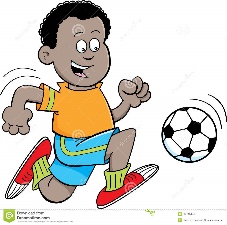 Nu är det dags igen för årets höjdpunkt nämligen den obligatoriska fotbollsdagen för Ransbergs skola som är uppladdning inför klassfotbollen den20 maj.
Alla kommer med ordinarie bussar på morgonen. Eleverna kommer ombytta och går i skolan som vanligt på morgonen. Om man använder fotbollsskor kan man ha dem i väskan. 
Kl. 09.30 åker vi med buss upp till Fagervi och matcherna börjar kl. 10.00. Som vanligt arrangerar Fagersanna IF denna dag ihop med skolan.Barnen tar med sig frukt och vattenflaska, skolan bjuder på korv med bröd, festis och glass. Tänk på att ha med kläder efter väder.Alla matcher döms av utbildade ungdomsdomare från föreningen och givetvis så har vi denna dag temat FAIR PLAY på det sättet får alla roligt under denna dag.Alla klasser möter varandra och spelar matcher. OBS! Inget handikappsystem, alla matcher startar med 0-0. Vi spelar ett antal matcher därefter gör vi en paus för gemensam fruktstund samt ett besök i ”korvkiosken”. Därefter fortsätter vi med resterande matcher.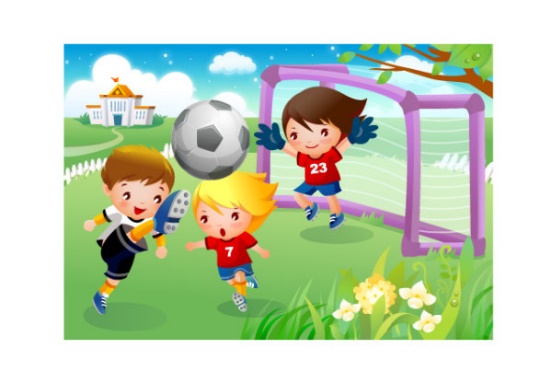 REGLER Vi spelar med 7-mannafotboll7-manna regler gällerMixade lagInga Toppade lagSpeltid 2 x 10 min Årskurs 1 och 2 har korta hörnor
 SPELPROGRAMKl. 10:00           1 – 3                                                              2 – 4Kl. 10:30           2 – 3                                                               4 – 5Kl. 11:00           1 – 4                                                               2 – 5Kl. 11.30            GEMENSAM LUNCH Kl. 12:00           3 – 5                                                                1 – 2Kl. 12:30           1 – 5                                                                3 – 4Kl. 13:00     Vi samlar ihop alla våra grejer och väntar på att bussarna tar oss hem igen.
Med hopp om en trevlig dag, Thomas , Ann-Sofie, Johanna och Fagersanna IF